UNIVERSIDADE FEDERAL DE SANTA CATARINA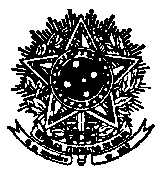 CENTRO DE FILOSOFIA E CIÊNCIAS HUMANASDEPARTAMENTO DE ANTROPOLOGIAPROGRAMA DE PÓS-GRADUAÇÃO CAMPUS UNIVERSITÁRIO REITOR JOÃO DAVID FERREIRA LIMA - TRINDADE CEP 88040-900 - FLORIANÓPOLIS - SCTELEFONE (48) 3721-4131ppgas.posgrad.ufsc.br / ppgas@contato.ufsc.brPORTARIA N.º 6/2017/PPGAS, DE 23 DE FEVEREIRO DE 2017.		A COORDENADORA DO PROGRAMA DE PÓS-GRADUAÇÃO EM ANTROPOLOGIA SOCIAL DA UNIVERSIDADE FEDERAL DE SANTA CATARINA, no uso de suas atribuições designadas pela Portaria n.º 2075/2016/GR, de 6 de setembro de 2016,		R E S O L V E:DESIGNAR os professores abaixo relacionados para, sob a presidência do(a) primeiro(a), constituírem a Banca Examinadora de Defesa de Dissertação do(a) Mestrando(a) do Programa de Pós-Graduação em Antropologia Social, Willian Luiz da Conceição, intitulada “Brancura e branquitude: ausências, presenças e emergências de um campo de debate”, a realizar-se às 9h00min do dia 3 de março de 2017, na sala 110 do CFH/UFSC.Prof.ª Dr.ª Ilka Boaventura Leite (Presidente - PPGAS/UFSC)Prof. Dr. Scott Correl Head (PPGAS/UFSC)Prof.ª Dr.ª Denise Fagundes Jardim (PPGAS/UFRGS)Prof. Dr. Amurabi Pereira de Oliveira (PPGSP/UFSC)Prof. Dr. José Antonio Kelly Luciani (Suplente interno – PPGAS/UFSC)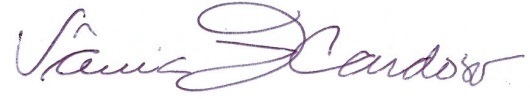 VÂNIA ZIKAN CARDOSO